ÅRSMELDING for  Gossen IL j9, kull 2012_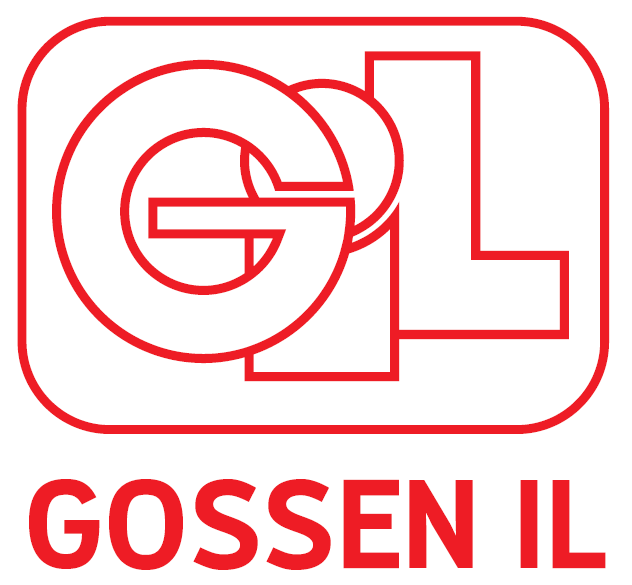 SeriespillCupspillTreningskamperKort beskrivelse av lagets sportslige mål og utvikling: Vi har som mål å kunne lære mer handballferdigheter og få oppleve mestring og glede gjennom lek og øvelser som utvikler spillerne som lagspillere og enkeltspillere.Kort beskrivelse av miljøet i laget og sosiale aktiviteter:Vi har et veldig godt miljø, der smilet sitter løst, og det er mye latter og glede under treningene. Spillerne er nysgjerrige på hvordan å løse oppgaver og reglene innen idretten, og det er mange spørsmål og diskusjoner under treningene. Vi fokuserer på å utvikle smarte og reflekterende spillere, som gjennom egen vurdering og sammen med andre greier å finne gode løsninger på situasjoner som oppstår på banen. Vi heier på å jentene, gir rom for at de kan ta egne avgjørelser, og oppfordrer alltid til å prøve igjen.Vi har planlagt å reise en tur til Molde denne sesongen, for å ha sosial aktiviteter og finne oss en maskot som skal følge oss på trening og på kamper.Det er få cuper som har med kortbane og j9 i området, men vi er på utkikk etter en cup å reise på dersom det blir mulig.Neste sesong satser vi å komme på en cup i starten av sesongen.Kort beskrivelse av kurs og anna opplæring i inneværende og neste sesong:Har per dags dato ikke planlagt kurs og opplæring.Annet:Rapport laget av:  Trude Akselvoll BakkemyrDato: 13.02.2022Støtteapparat:Lagets utvikling:Lagets utvikling:Lagets utvikling:Trener Trude Akselvoll BakkemyrTrener Emilie Akselvoll BakkemyrLagleder Kine ReitenTrener Trude Akselvoll BakkemyrTrener Emilie Akselvoll BakkemyrLagleder Kine ReitenAntall spillere8Nye sp. siste år0Ant. Sluttet1Navn seriePlassering nåPl. sist sesongKommentar5er håndball kortbaneVi spiller ikke med tabell og resultattavleNavn cupPlasseringKommentarMotstandereKommentar